Ata da reunião ordinária n° 006/2019-21 do CMDCA - Conselho Municipal dos Direitos da Criança e do Adolescente. Aos vinte e três dias do mês de maio de dois mil e dezenove, com início às nove horas e vinte e cinco minutos, reuniu-se este Conselho, na SEMADS – Secretaria de Assistência e Desenvolvimento Social, sito à Rua Piauí, nº 1.388, cidade e comarca de Avaré, estado de São Paulo. O Presidente Sr. Clovis R. Felipe, cumprimentou e agradeceu a presença de todos.  Foram apresentados para ciência/discussão/aprovação os seguintes tópicos: 1) Leitura da Ata Anterior, que após lida e aprovada foi assinada pelos membros do conselho presentes na reunião. 2) Certificação da Entidade Arco-Íris, o Conselho analisou os documentos apresentados que estavam faltando (RG e CPF da presidente e Licença da Vigilância Sanitária) e o relatório de visita técnica apresentado pela comissão de visita (Tatiane Deolin e Terezinha Cardia) o qual comprovou a exatidão do plano de trabalho apresentado, com a orientação de adequar o acesso ao prédio com uma rampa, a ser realizado posteriormente; decidindo considerar o processo de certificação em ordem e, por unanimidade aprovar a certificação da entidade Arco Iris e seu programa de trabalho para o ano 2019.  3) Leitura dos Ofícios 345, 346- Promotoria:  após ciência  e analise pelos Conselheiros das recomendações sobre a escolha de membros para o Conselho Tutelar ficou decidido dar ciência ao Promotor através do Ofício N° 22/2019, sobre as providências já tomadas: publicação da Resolução do CMDCA 005/2019 no Semanário Oficial, edição N° 905 do dia 12/04/2019, retificada pela Resolução  N° 06/2019 que introduziu a alteração do Art. 132 do ECA  determinada pela Lei 13.824/2019 de 09 de maio de 2019, referente a inscrição dos membros do Conselho Tutelar, eliminando a restrição existente até então; a divulgação do processo de escolha nos jornais, rádios e redes sociais e marcação de visita à Promotoria a ser agendado na semana.. 4) Capacitação - Cursos a realizar: o presidente lembrou do Plano de Ação do CMDCA e diante das inúmeras atividades, incluída a capacitação, sugeriu a criação de Comissões Permanentes para melhor desenvolvimento dos trabalhos previstos: após deliberação os conselheiros presentes decidiram montar três comissões permanentes, cada uma formada por três conselheiros: a) Comissão de Cadastro de Programas, Monitoramento das Políticas Básicas e Garantia de Direitos das OSC certificadas - (Jaqueline Negrão D. Gonçalves, Priscilla Maria Ribeiro e Tatiane Cristina Deolin); b) Comissão de Organização de Cursos de Capacitação e Divulgação- Alexandra P.A. Homen de Melo, Terezinha Ap. Cardia de Castro e Ana Lúcia Guimarães Zandoná. c) Comissão de Finanças, Orçamento e Gerenciamento do FUMCAD ( Ricardo Lopes Ribeiro, Conceição Ap. Melenchon Rubio e representante da APAE). 5) Projetos- Data de Assinatura dos Termos de Fomento, a Gestora do FUMCAD está empenhada em liberar a verba  para as Entidades ainda no mês de junho, aguardando a troca de assinaturas junto ao Banco do Brasil. 6) Outros Assuntos: a) Escolha de Conselheiro para fazer parte da banca examinadora para Eleição do Conselho Tutelar: nos termos do art 52 §único da Lei Complementar 150/2011 o Conselho decidiu indicar, como membro da Banca Examinadora para o processo de escolha dos membros do Conselho Tutelar, o presidente do CMDCA Clóvis Rodrigues Felipe. b) Leitura do Ofício N° 344/2019- da Promotoria para o Prefeito, recomendando para que sejam tomadas todas as providências necessárias para que o CMDCA receba o suporte necessário para a realização do processo de escolha dos membros do Conselho Tutelar a se realizar no dia 06/10/2019: O gabinete do Prefeito encaminhou o ofício à SEMADS que o encaminhou ao CMDCA; Após discussão ficou decidido pelos conselheiros o encaminhamento de ofício, pelo Presidente do CMDCA á Secretária Adriana Moreira Gomes, solicitando o suporte necessário para a confecção de cédulas, cartazes, faixas de divulgação, material gráfico e funcionários para a realização da prova e eleição. Foi dado ciência à comissão eleitoral para as providencias de identificação das quantidades a serem solicitadas. Estiveram presentes nesta reunião, conforme a lista de presença, os conselheiros: Conceição Aparecida Melenchon Rubio, representante titular da Secretaria de Esportes, Sandra Alzira Greguer, representante titular da Secretaria da Cultura, Priscila Maria Ribeiro, representante titular da Secretaria de Assistência e Desenvolvimento Social,  Alexandra P.A. Homen de Melo, representante titular da Educação, Jaqueline Negrão, representante titular,   Tatiane Cristina Deolin representante titular e Terezinha Aparecida Cardia de Castro, representante suplente de entidades de assistência de atendimento socioeducativa e de capacitação à criança e adolescente (respectivamente: Colônia Espírita Fraternidade, NOCAIJA e Amigo Solidário) e Clóvis Rodrigues Felipe, representante da Sociedade Civil  - Clube de Serviços – Rotary. Nada mais havendo a tratar o presidente encerrou a reunião às onze horas e trinta minutos. Eu, Márcia Cristina Pereira Vendramini, Secretária Executiva dos Conselhos, lavrei a presente ata que após lida e aprovada, será assinada por todos os presentes.                                                      Clóvis Rodrigues Felipe - Presidente 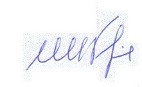 Conceição Aparecida Melenchon Rubio____________________________________Sandra Alzira Greguer __________________________________________________Priscila Maria Ribeiro __________________________________________________Alexandra P.A. Homen de Melo ___________________________________________Jaqueline Negrão __________________________________________________Tatiane Cristina Deolin _________________________________________________Terezinha Aparecida Cardia de Castro _____________________________________Clóvis Rodrigues Felipe ________________________________________________